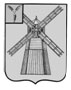 АДМИНИСТРАЦИЯ ПИТЕРСКОГО МУНИЦИПАЛЬНОГО РАЙОНА САРАТОВСКОЙ ОБЛАСТИР А С П О Р Я Ж Е Н И Еот 19 мая 2023 года №67-рс. ПитеркаО назначении инвестиционного уполномоченного в Питерском муниципальном районе Саратовской областиВ целях повышения эффективности реализации мер, направленных на улучшение инвестиционного климата, создание благоприятных условий для привлечения инвестиций, реализации инвестиционных проектов на территории Питерского муниципального района, руководствуясь Уставом Питерского муниципального района,1. Назначить инвестиционным уполномоченным в Питерском муниципальном районе Саратовской области Строганову Наталью Витальевну, заместителя главы администрации Питерского муниципального района по экономике, управлению имуществом и закупкам.2. Опубликовать настоящее распоряжение на официальном сайте администрации Питерского муниципального района в информационно-телекоммуникационной сети «Интернет» по адресу: http://питерка.рф/.3. Контроль за исполнением настоящего распоряжения оставляю за собой.Глава муниципального района                                                         Д.Н. Живайкин